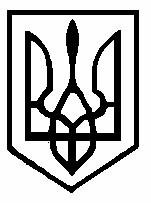 У К Р А Ї Н АКУРЕНІВСЬКА  СІЛЬСЬКА  РАДАЧЕЧЕЛЬНИЦЬКОГО РАЙОНУ ВІННИЦЬКОЇ ОБЛАСТІР І Ш Е Н Н Я     №22527 сесія 7 скликання28 січня 2020  рокуПро затвердження звіту про виконання сільського бюджету  за 2019 рік           Відповідно до пункту 23 частини 1 статті 26 Закону України «Про місцеве самоврядування в Україні»,  статті 80 Бюджетного кодексу України, Куренівська сільська рада  В И Р І Ш И Л А :Затвердити звіт про виконання  сільського  бюджету   за 2019 рік:        - по доходах   в сумі 714989  грн.,              - по видатках  в сумі 603154 грн..Контроль за виконанням даного рішення покласти на постійну комісію з питань бюджету, соціально-економічного розвитку, комунальної власності, соціального захисту населення, освіти, культури,охорони здоров»я  /Кіяшко Ю.О./.       Сільський голова                                                              М.С.ПипкоПоіменне голосуванняЗасідання 27 сесії 7 скликання Куренівської сільської ради від  28.01.2020 рокуРішення №225 «Про затвердження звіту про виконання сільського бюджету за 2019 рік»Рішення  ухваленоСекретар                                                                              О.П.Таранець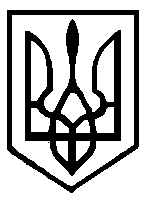                                                                  У К Р А Ї Н АКУРЕНІВСЬКА СІЛЬСЬКА РАДАЧЕЧЕЛЬНИЦЬКИЙ РАЙОН ВІННИЦЬКА ОБЛАСТЬР І Ш Е Н Н Я      №226                                27  сесія 7 скликання28  січня  2020  рокуПро підсумки  виконання у 2019 році  цільових Програм сільської ради              Заслухавши  звіт  сільського голови Пипка М.С. про виконання цільових  Програм  сільської ради  у 2019 році, відповідно до підпункту 9 пункту 4  статті 42  Закону України «Про місцеве самоврядування в Україні», сільська  рада  ВИРІШИЛА : 1. Виконання  цільових Програм  сільської ради  у 2019  році вважати задовільним.2. Виконкому сільської ради проводити роботу по залученню додаткових надходжень та благодійної допомоги для повного  виконання   цільових Програм  у 2020  році.3. Контроль  за виконанням даного рішення  покласти на постійні комісії сільської ради.       Сільський голова                                                                         М.С.ПипкоПоіменне голосуванняЗасідання 27 сесії 7 скликання Куренівської сільської ради від 28.01.2020 рокуРішення №226 «Про  підсумки виконання у 2019 році  цільових програм сільської ради»Рішення  ухваленоСекретар                                                                                О.П.ТаранецьУ К Р А Ї Н А КУРЕНІВСЬКА  СІЛЬСЬКА  РАДАЧЕЧЕЛЬНИЦЬКОГО  РАЙОНУ  ВІННИЦЬКОЇ  ОБЛАСТІР І Ш Е Н Н Я    №22727 сесія 7 скликання28  січня  2020  рокуПро  субвенцію із сільського бюджетуКЗ «Вербська сзш І-ІІІ ступенів»      Відповідно до  пункту 27 частини першої статті 26  та пункту 2 статті 64 Закону України "Про місцеве самоврядування в Україні"  статті  77 Бюджетного Кодексу України, враховуючи звернення дирекції  КЗ «Вербська сзш І-ІІІ ступенів», за погодженням з постійною комісією з питань бюджету, соціально-економічного розвитку, комунальної власності,  соціального захисту населення,  освіти, культури, охорони здоров»я,   Куренівська сільська  рада  В И Р І Ш И Л А :2.  Контроль за виконанням даного рішення покласти на постійну комісію з питань бюджету, соціально-економічного розвитку, комунальної власності, соціального захисту населення, освіти, культури,охорони здоров»я  /Кіяшко Ю.О./.  Сільський голова                                                                    М.С.ПипкоПоіменне голосуванняЗасідання 27 сесії 7 скликання Куренівської сільської ради від 28.01.2020 рокуРішення №227 «Про субвенцію із сільського бюджету КЗ «Вербська сзш І-ІІІ ступенів»Рішення  ухваленоСекретар                                                                               О.П.ТаранецьУ К Р А Ї Н А КУРЕНІВСЬКА  СІЛЬСЬКА  РАДАЧЕЧЕЛЬНИЦЬКОГО  РАЙОНУ  ВІННИЦЬКОЇ  ОБЛАСТІР І Ш Е Н Н Я    №22827 сесія 7 скликання28  січня  2020  рокуПро  зміни до сільського бюджету     Відповідно до  пункту 23 частини першої статті 26, пункту 2 статті 64 Закону України "Про місцеве самоврядування в Україні" та статті  77 Бюджетного Кодексу України, рішення 26 сесії 7 скликання від 10.12.2019 року №215 «Про сільський бюджет на 2020 рік», за погодженням з постійною комісією з питань бюджету, соціально-економічного розвитку, комунальної власності,  соціального захисту населення,  освіти, культури, охорони здоров»я,  Куренівська сільська  рада  В И Р І Ш И Л А : Контроль за виконанням даного рішення покласти на постійну комісію з питань бюджету, соціально-економічного розвитку, комунальної власності, соціального захисту населення, освіти, культури,охорони здоров»я  /Кіяшко Ю.О./.Сільський голова                                                                    М.С.ПипкоПоіменне голосуванняЗасідання 27 сесії 7 скликання Куренівської сільської ради від 28.01.2020 рокуРішення №228 «Про зміни  до сільського бюджету»Рішення  ухваленоСекретар                                                                               О.П.ТаранецьУ К Р А Ї Н АКУРЕНІВСЬКА  СІЛЬСЬКА  РАДАЧЕЧЕЛЬНИЦЬКОГО РАЙОНУ  ВІННИЦЬКОЇ ОБЛАСТІ Р І Ш Е Н Н Я   №22927  сесія 7 скликання28 січня 2020 рокуПро встановлення  надбавки за вислугу років сільському голові  Пипку М.С.      Відповідно до Постанови Кабінету Міністрів України №283 від 03.05.1994 року «Про порядок обчислення стажу державної служби»  із змінами та Постанови Кабінету Міністрів України №700  від 12.05.2007 року  « Про внесення  змін до постанови Кабінету Міністрів України від 9 березня 2006 року №268», сільська рада  В И Р І Ш И Л А: 1. Встановити сільському голові Пипку М.С. надбавку за вислугу років в розмірі 25% посадового окладу з урахуванням надбавки за ранг з 01.05.2019 року  (станом на 14.04.2019 року загальний стаж державної служби становить  п»ятнадцять  років, в т.ч.: стаж служби в органах місцевого самоврядування -  тринадцять років  та два роки строкової  військової  служби).2. Контроль за виконанням даного рішення покласти на постійну комісію з питань бюджету, соціально-економічного розвитку, комунальної власності, соціального захисту населення, освіти, культури, охорони здоров»я  /Кіяшко Ю.О./.     Сільський голова                                                                         М.С.ПипкоПоіменне голосуванняЗасідання 27 сесії 7 скликання Куренівської сільської ради від 28.01.2020 рокуРішення №229 «Про  встановлення надбавки за вислугу років сільському голові Пипку М.С.»Рішення  ухваленоСекретар                                                                               О.П.ТаранецьУ К Р А Ї Н АКУРЕНІВСЬКА  СІЛЬСЬКА  РАДАЧЕЧЕЛЬНИЦЬКОГО РАЙОНУ ВІННИЦЬКОЇ ОБЛАСТІР І Ш Е Н Н Я     №23027 сесія 7 скликання28  січня   2020 рокуПро види суспільно-корисних  робіт для порушників, на яких судом накладено адміністративне стягнення у вигляді громадських робіт  та перелік об»єктів для відбування порушниками  громадських робіт у 2020 році        Розглянувши запит Чечельницького районного сектору з питань пробації  від 10.12.2019 року №42/25/1291-19, відповідно до пункту 2 підпункту «а» частини 1  статті 38 Закону України «Про місцеве самоврядування в Україні», керуючись статтями  301 , 3211  ,  321 3 , Кодексу України про адміністративні правопорушення, Куренівська сільська  рада  ВИРІШИЛА:Встановити  види суспільно-корисних  робіт для порушників, на яких судом накладено адміністративне стягнення у вигляді громадських  робіт, та перелік об»єктів, на яких відбуватимуть покарання  порушники, згідно додатків 1,2.Направити дане рішення до Чечельницького районного сектору з питань пробації.Рішення 20 сесії 7 скликання  від  11.12.2018  року №151 «Про види громадських  робіт для порушників, на яких судом накладено адміністративне стягнення у вигляді громадських робіт  та перелік об»єктів для відбування порушниками  громадських робіт у 2019 році» вважати таким, що втратило чинність.Контроль за виконанням даного рішення покласти на постійні комісії сільської ради (Кіяшко Ю.О., Таранець М.Д.).            Сільський голова                                                                                  М.С.Пипко                                                                                             ДОДАТОК 1                                                                                   до рішення 27 сесії 7 скликання                                                                             Куренівської сільської ради                                                                         від 28.01.2020 року №230Перелік видів суспільно-корисних робіт для порушників, на яких судом накладено адміністративне стягнення у вигляді громадських  робіт1. Благоустрій та озеленення  території села, об»єктів соціальної сфери, спортивного майданчика, парку, кладовищ, придорожніх смуг (вирубування чагарників та порослі дерев, скошування трави, побілка,  фарбування, розчищення від снігу).2. Підсобні роботи, пов»язані з  ремонтом об»єктів соціальної сфери, водогону та вулично-дорожньої мережі. 3. Підсобні роботи, пов»язані з впорядкуванням  та ремонтом пам»ятника  загиблим  воїнам.4. Впорядкування  території населеного пункту з метою ліквідації наслідків надзвичайних         ситуацій, визнаних такими у  встановленому порядку.5. Роботи, пов»язані з відновленням та благоустроєм природних джерел та водоймищ.     Секретар  сільської ради                                                    О.П.Таранець                                                                                            ДОДАТОК 2                                                                                    до рішення 27 сесії 7 скликання                                                                             Куренівської сільської ради                                                                         від 28.01.2020 року №230Перелік  об»єктівна яких відбуватимуть покарання  порушники, на яких судом накладено адміністративне стягнення у вигляді громадських  робіт,  у 2020 році Вулиці села та придорожні смугиОб»єкти соціальної сфери селаПам»ятник загиблим воїнам та кладовища селаПарк  та ставок  в центрі селаСпортивний майданчикВодогін та громадські  криниці     Секретар  сільської ради                                                    О.П.ТаранецьПоіменне голосуванняЗасідання 27 сесії 7 скликання Куренівської сільської ради від 28.12.2020 рокуРішення №230  «Про види суспільно-корисних  робіт для порушників, на яких судом накладено адміністративне стягнення у вигляді громадських робіт  та перелік об»єктів для відбування порушниками  громадських робіт у 2020 році»Рішення  ухваленоСекретар                                                                                 О.П.ТаранецьУ К Р А Ї Н АКУРЕНІВСЬКА  СІЛЬСЬКА  РАДАЧЕЧЕЛЬНИЦЬКОГО РАЙОНУ ВІННИЦЬКОЇ ОБЛАСТІР І Ш Е Н Н Я     №23127 сесія 7 скликання28  січня  2020 рокуПро види суспільно-корисних робіт для засуджених до покарання у вигляді громадських робіт та перелік об»єктів для відбування засудженими громадських робіт у 2020 році         Розглянувши запит Чечельницького районного сектору з питань пробації  від 10.12.2019 року №42/25/1293-19, відповідно до статті 34, пункту 2 підпункту «а» частини 1  статті 38, Закону України «Про місцеве самоврядування в Україні», пункту 1 статті 36  КВК України, Куренівська сільська  рада  ВИРІШИЛА:Встановити  види  суспільно-корисних  робіт  для засуджених до покарання у вигляді громадських робіт та перелік об»єктів на яких особи, засуджені до покарання у вигляді громадських робіт,  відбуватимуть покарання, згідно  додатків 1,2.Направити дане рішення до Чечельницького районного сектору з питань пробації.Рішення 20 сесії 7 скликання  від  11.12.2018 року №152 «Про види громадських робіт для засуджених до покарання у  вигляді громадських робіт та перелік об»єктів для відбування засудженими громадських робіт у 2019 році» вважати таким, що втратило чинність.Контроль за виконанням даного рішення покласти на постійні комісії сільської ради (Кіяшко Ю.О., Таранець М.Д.).            Сільський голова                                                                                  М.С.Пипко                                                                                             ДОДАТОК 1                                                                                   до рішення 27 сесії 7 скликання                                                                             Куренівської сільської ради                                                                         від 28.01.2020 року №231Перелік видів суспільно-корисних робіт для засуджених до покарання , у вигляді  громадських  робіт 1. Благоустрій та озеленення  території села, об»єктів соціальної сфери, спортивного майданчика, парку, кладовищ, придорожніх смуг (вирубування чагарників та порослі дерев, скошування трави, побілка,  фарбування, розчищення від снігу).2. Підсобні роботи, пов»язані з  ремонтом об»єктів соціальної сфери, водогону та вулично-дорожньої мережі. 3. Підсобні роботи, пов»язані з впорядкуванням  та ремонтом пам»ятника  загиблим  воїнам.4. Впорядкування  території населеного пункту з метою ліквідації наслідків надзвичайних         ситуацій, визнаних такими у  встановленому порядку.5. Роботи, пов»язані з відновленням та благоустроєм природних джерел та водоймищ.     Секретар  сільської ради                                                    О.П.Таранець                                                                                            ДОДАТОК 2                                                                                    до рішення 27 сесії 7 скликання                                                                             Куренівської сільської ради                                                                         від 28.01.2020 року №231Перелік  об»єктівна яких відбуватимуть покарання  особи, засуджені до покаранняу вигляді  громадських  робіт у 2020 році Вулиці села та придорожні смугиОб»єкти соціальної сфери селаПам»ятник загиблим воїнам та кладовища селаПарк  та ставок  в центрі селаСпортивний майданчикВодогін та громадські  криниці     Секретар  сільської ради                                                    О.П.ТаранецьПоіменне голосуванняЗасідання 27 сесії 7 скликання Куренівської сільської ради від  28.01.2020 рокуРішення №231  «Про види суспільно-корисних робіт для засуджених до покарання у вигляді громадських робіт та перелік об»єктів для відбування засудженими громадських робіт у 2020 році»Рішення  ухваленоСекретар                                                                                  О.П.ТаранецьУ К Р А Ї Н АКУРЕНІВСЬКА  СІЛЬСЬКА  РАДАЧЕЧЕЛЬНИЦЬКОГО РАЙОНУ ВІННИЦЬКОЇ ОБЛАСТІР І Ш Е Н Н Я     №23227 сесія 7 скликання28  січня   2020 рокуПро види суспільно-корисних  робіт для порушників, на яких судом накладено адміністративне стягнення у вигляді  суспільно-корисних робіт та перелік об»єктів для відбування порушниками  таких робіт у 2020 році        Розглянувши запит Чечельницького районного сектору з питань пробації  від 10.12.2019 року №42/25/1291-19, відповідно до пункту 2 підпункту «а» частини 1  статті 38 Закону України «Про місцеве самоврядування в Україні», керуючись статтями  311 , 3251  , 3253  Кодексу України про адміністративні правопорушення,  Куренівська сільська  рада  ВИРІШИЛА:1. Встановити  види суспільно-корисних  робіт для порушників, на яких судом накладено адміністративне стягнення у вигляді суспільно-корисних робіт, та перелік об»єктів, на яких відбуватимуть покарання  порушники, згідно додатків 1,2.2. Направити дане рішення до Чечельницького районного сектору з питань пробації.3. Рішення 20 сесії 7 скликання  від  11.12.2018  року №151 «Про види суспільно-корисних  робіт для порушників, на яких судом накладено адміністративне стягнення у вигляді громадських робіт  та перелік об»єктів для відбування порушниками  громадських робіт у 2019 році» вважати таким, що втратило чинність.4. Контроль за виконанням даного рішення покласти на постійні комісії сільської ради (Кіяшко Ю.О., Таранець М.Д.).       Сільський голова                                                                                  М.С.Пипко                                                                                            ДОДАТОК 1                                                                                    до рішення 27 сесії 7 скликання                                                                             Куренівської сільської ради                                                                         від 28.01.2020 року №232Перелік видів суспільно-корисних робіт для порушників, на яких судом накладено адміністративне стягнення у вигляді  суспільно-корисних робіт 1. Благоустрій та озеленення  території села, об»єктів соціальної сфери, спортивного майданчика, парку, кладовищ, придорожніх смуг (вирубування чагарників та порослі дерев, скошування трави, побілка,  фарбування, розчищення від снігу).2. Підсобні роботи, пов»язані з  ремонтом об»єктів соціальної сфери, водогону та вулично-дорожньої мережі. 3. Підсобні роботи, пов»язані з впорядкуванням  та ремонтом пам»ятника  загиблим  воїнам.4. Впорядкування  території населеного пункту з метою ліквідації наслідків надзвичайних         ситуацій, визнаних такими у  встановленому порядку.5. Роботи, пов»язані з відновленням та благоустроєм природних джерел та водоймищ.    Секретар  сільської ради                                                    О.П.Таранець                                                                                            ДОДАТОК 2                                                                                   до рішення 27 сесії 7 скликання                                                                             Куренівської сільської ради                                                                         від 28.01.2020 року №232Перелік  об»єктівна яких відбуватимуть покарання  порушники, на яких судом накладено адміністративне стягнення у вигляді суспільно-корисних  робіт у 2020 році Вулиці села та придорожні смугиОб»єкти соціальної сфери селаПам»ятник загиблим воїнам та кладовища селаПарк  та ставок  в центрі селаСпортивний майданчикВодогін та громадські  криниці     Секретар  сільської ради                                                    О.П.ТаранецьПоіменне голосуванняЗасідання 27 сесії 7 скликання Куренівської сільської ради від  28.01.2020 року                     Рішення №231  «Про види суспільно-корисних робіт для порушників, на яких судом                     накладено адміністративне стягнення  у вигляді  суспільно-корисних робіт та перелік                     об»єктів для відбування засудженими таких робіт у 2020 році»          Рішення  ухвалено          Секретар                                                                                   О.П.Таранець№Прізвище, ім»я та по батькові депутатаЗаПротиУтри-мавсяНе голо-сувавВідсутній1Єпіфанова Таїса Миколаївна+2Кіяшко Юрій Олексійович+3Лебідь Анатолій Петрович+4Лебідь Людмила Олександрівна+5Міняйло Олег Миколайович+6Огороднік Надія Петрівна+7Перепелиця Валерій Іванович+8Таранець Микола Дмитрович+9Таранець Олена Павлівна+10Турчинська Валентина Миколаївна+11Турчинський Михайло Іванович+12Шепітко Геннадій Терентійович+Всього  голосівВсього  голосів75№Прізвище, ім»я та по батькові депутатаЗаПротиУтри-мавсяНе голо-сувавВідсутній1Єпіфанова Таїса Миколаївна+2Кіяшко Юрій Олексійович+3Лебідь Анатолій Петрович+4Лебідь Людмила Олександрівна+5Міняйло Олег Миколайович+6Огороднік Надія Петрівна+7Перепелиця Валерій Іванович+8Таранець Микола Дмитрович+9Таранець Олена Павлівна+10Турчинська Валентина Миколаївна+11Турчинський Михайло Іванович+12Шепітко Геннадій Терентійович+Всього  голосівВсього  голосів751. Передати КЗ «Вербська середня загальноосвітня школа І-ІІІ ступенів» кошти на участь у співфінансуванні видатків у вигляді іншої субвенції за рахунок вільного  залишку коштів на початок року із загального фонду сільського бюджету у сумі 10200 грн. для організації харчування учнів 1-4 класів, які проживають на території  с.Куренівка.№Прізвище, ім»я та по батькові депутатаЗаПротиУтри-мавсяНе голо-сувавВідсутній1Єпіфанова Таїса Миколаївна+2Кіяшко Юрій Олексійович+3Лебідь Анатолій Петрович+4Лебідь Людмила Олександрівна+5Міняйло Олег Миколайович+6Огороднік Надія Петрівна+7Перепелиця Валерій Іванович+8Таранець Микола Дмитрович+9Таранець Олена Павлівна+10Турчинська Валентина Миколаївна+11Турчинський Михайло Іванович+12Шепітко Геннадій Терентійович+Всього  голосівВсього  голосів751.   Внести  зміни    до  помісячного розпису плану  асигнувань  на  2020 рік  по загальному   фонду  за рахунок  залишку  коштів   на  початок  року на загальну суму 18050  грн.  для передачі на участь у співфінансуванні видатків у вигляді іншої субвенції  КЗ «Вербська сзш І-Ш ступенів», для  фінансування заробітної плати, для оплати послуг інформатизації,  для закупівлі принтера  та  інших видатків, а саме:КПК          КЕКВ            лютий               всього:          0110150     2210              2500,00            2500,00                   2240               950,00              950,000114060     2111               600,00              600,00                   2120              3800,00             3800,000119770     2620            10200,00             10200,00Всього:                          18050,00             18050,00№Прізвище, ім»я та по батькові депутатаЗаПротиУтри-мавсяНе голо-сувавВідсутній1Єпіфанова Таїса Миколаївна+2Кіяшко Юрій Олексійович+3Лебідь Анатолій Петрович+4Лебідь Людмила Олександрівна+5Міняйло Олег Миколайович+6Огороднік Надія Петрівна+7Перепелиця Валерій Іванович+8Таранець Микола Дмитрович+9Таранець Олена Павлівна+10Турчинська Валентина Миколаївна+11Турчинський Михайло Іванович+12Шепітко Геннадій Терентійович+Всього  голосівВсього  голосів75№Прізвище, ім»я та по батькові депутатаЗаПротиУтри-мавсяНе голо-сувавВідсутній1Єпіфанова Таїса Миколаївна+2Кіяшко Юрій Олексійович+3Лебідь Анатолій Петрович+4Лебідь Людмила Олександрівна+5Міняйло Олег Миколайович+6Огороднік Надія Петрівна+7Перепелиця Валерій Іванович+8Таранець Микола Дмитрович+9Таранець Олена Павлівна+10Турчинська Валентина Миколаївна+11Турчинський Михайло Іванович+12Шепітко Геннадій Терентійович+Всього  голосівВсього  голосів75№Прізвище, ім»я та по батькові депутатаЗаПротиУтри-мавсяНе голо-сувавВідсутній1Єпіфанова Таїса Миколаївна+2Кіяшко Юрій Олексійович+3Лебідь Анатолій Петрович+4Лебідь Людмила Олександрівна+5Міняйло Олег Миколайович+6Огороднік Надія Петрівна+7Перепелиця Валерій Іванович+8Таранець Микола Дмитрович+9Таранець Олена Павлівна+10Турчинська Валентина Миколаївна+11Турчинський Михайло Іванович+12Шепітко Геннадій Терентійович+Всього  голосівВсього  голосів75№Прізвище, ім»я та по батькові депутатаЗаПротиУтри-мавсяНе голо-сувавВідсутній1Єпіфанова Таїса Миколаївна+2Кіяшко Юрій Олексійович+3Лебідь Анатолій Петрович+4Лебідь Людмила Олександрівна+5Міняйло Олег Миколайович+6Огороднік Надія Петрівна+7Перепелиця Валерій Іванович+8Таранець Микола Дмитрович+9Таранець Олена Павлівна+10Турчинська Валентина Миколаївна+11Турчинський Михайло Іванович+12Шепітко Геннадій Терентійович+Всього  голосівВсього  голосів75№Прізвище, ім»я та по батькові депутатаЗаПротиУтри-мавсяНе голо-сувавВідсутній1Єпіфанова Таїса Миколаївна+2Кіяшко Юрій Олексійович+3Лебідь Анатолій Петрович+4Лебідь Людмила Олександрівна+5Міняйло Олег Миколайович+6Огороднік Надія Петрівна+7Перепелиця Валерій Іванович+8Таранець Микола Дмитрович+9Таранець Олена Павлівна+10Турчинська Валентина Миколаївна+11Турчинський Михайло Іванович+12Шепітко Геннадій Терентійович+Всього  голосівВсього  голосів75